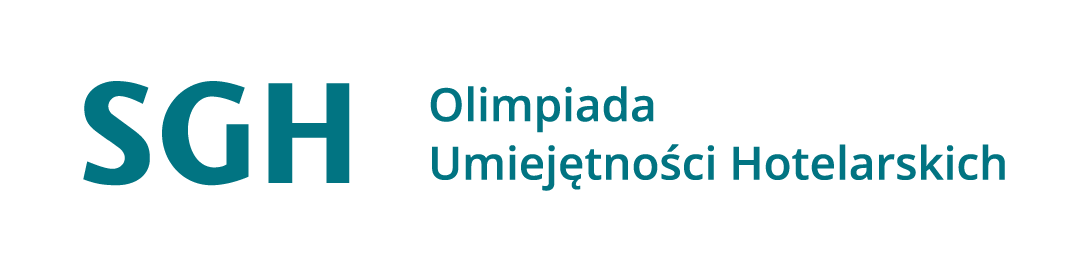 Załącznik nr 2Komisja Okręgowa		                          ………………………………..Olimpiady Umiejętności Hotelarskich    		(miejsce i data)		Okręg nr ………											Komitet Główny					Olimpiady Umiejętności HotelarskichSprawozdanie z przeprowadzenia II etapu Olimpiady Umiejętności  Hotelarskich Komisja Okręgowa (Okręg nr ………) II etapu Olimpiady Umiejętności i Hotelarskich w składzie:Przewodniczący …………………………………………………………………………………Z-ca Przewodniczącego ……………………………………………………………………Członkowie……………………………………………………………………………………………………..                  ……………………………………………………………………………………………………..……………………………………………………………………………………………………..Sekretarz …………………………………………………………………………………………nadzorowała prawidłowość przebiegu etapu okręgowego, który odbył się w dniu ................... r.W II etapie ....... Olimpiady udział wzięło …………………… uczestników, łącznie z  ……………. szkół.Oficjalnie potwierdzono nienaruszalność koperty zawierającej testy do etapu okręgowego.Koperta zawierała …………….. szt. testów. Komisja Okręgowa przesyła na adres Głównego Komitetu Olimpiady Umiejętności  Hotelarskich ……….. szt. kart odpowiedzi i  ……. szt. kopert  oraz sprawozdanie wraz z załącznikiem (listą uczniów z uzyskanymi punktami z etapu okręgowego).Sprawozdanie należy uzupełnić o informacje z etapu praktycznego !Uwagi Komisji do przebiegu II etapu Olimpiady: ………………………………………………...................................................Członkowie Komisji				Przewodniczący Komisji……………………………..                               ……………………………………..……………………………..……………………………..……………………………..Załącznik: 1.lista uczniów z uzyskaną liczbą punktów – informacja o wynikach z Etapu Okręgowego 